Олимпиада по обществознанию 10 классФамилия____________________________________________________Имя_________________________________________________________Отчество_____________________________________________________Класс________________________________________________________Школа_______________________________________________________Населенный пункт (город, поселок, район)______________________________________________________________Задание 1 (10 баллов)В обществе принято считать, что творчеством занимаются актеры, писатели, музыканты или художники. Согласны ли Вы с этим утверждением? Поясните свой ответ и дайте определение понятию «творчество»Докажите на 3-х примерах, что творчество не имеет профессиональных, возрастных, образовательных ограничений.Ответ:Пояснение_________________________________________________________Определение_______________________________________________________Примеры1_________________________________________________________________2_________________________________________________________________3_________________________________________________________________Задание 2 (10 баллов)Революционные события 1917 г. в России привели к изменениям во всех сферах жизнедеятельности общества. Один из декретов Советской власти уравнял все сословия в правах. К каким последствиям (процессам) привел декрет в социальной сфере? Как этот процесс называется в социология. Дайте ему характеристику с точки зрения социологии. Кто такой маргинал? Дайте определение понятию. Как изменилось состояние маргинального человека в ходе революции?Приведите 2 примера того, как индивид становился маргиналом или, напротив, переставал им быть.Ответ:1___________________________________________________2___________________________________________________3___________________________________________________4____________________________________________________Примеры1 ___________________________________________________2__________________________________________________Задание 3 (4 балла)Ниже приведён перечень качеств, присущих человеку. Все они, за исключением двух, имеют социальную природу.1) инициативность; 2) темперамент; 3) толерантность; 4) ответственность; 5) задатки; 6) трудолюбие.Найдите два качества, «выпадающих» из общего ряда, и запишите в таблицу цифры, под которыми они указаны. Дайте развернутое пояснение выбора вашего ответаОтвет_________________________________________________Пояснение1_____________________________________________________2_____________________________________________________Задание 4 (2 балла)В ходе социологического опроса совершеннолетних граждан страны Z, проживающих в населённых пунктах разного типа, им задавали вопрос: «Для чего Вам, Вашей семье прежде всего нужен садовый (дачный/ приусадебный участок)?».Результаты опросов (в % от числа отвечавших) приведены на диаграмме.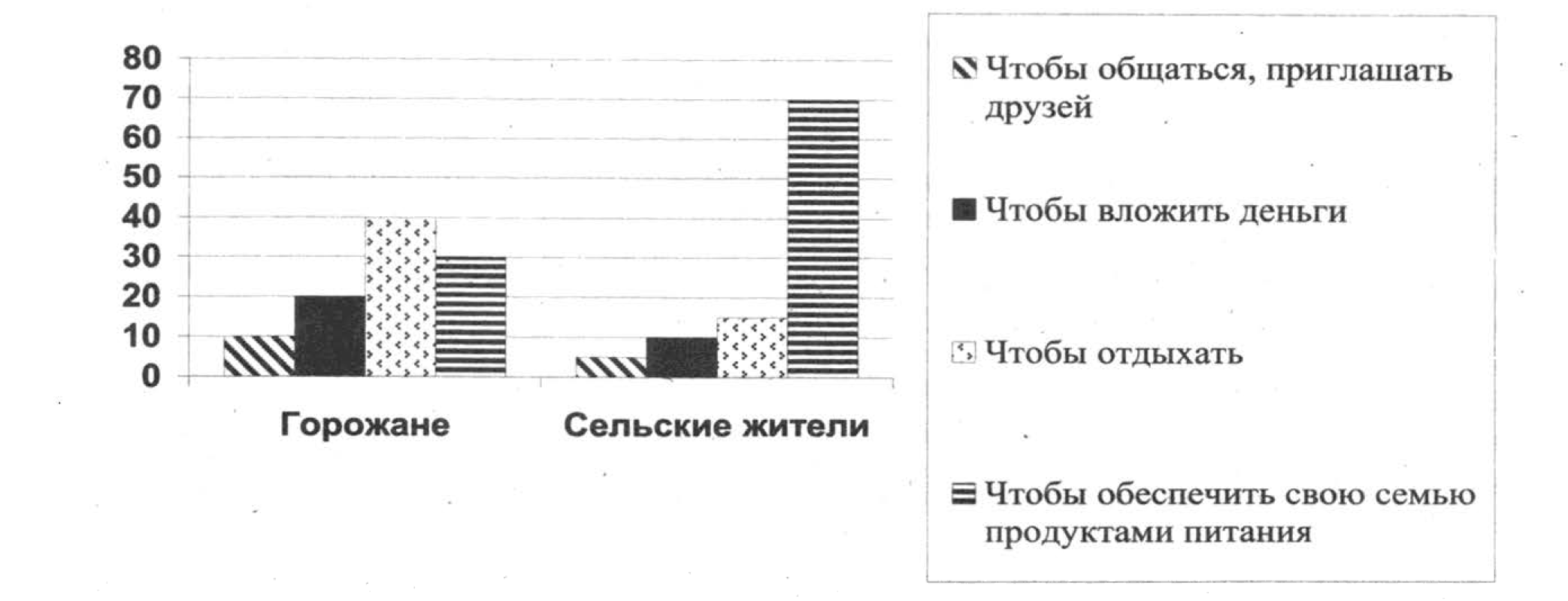 Найдите в приведённом списке выводы, которые можно сделать на основе диаграммы, и запишите цифры, под которыми они указаны. 1) Большинству сельских жителей садовый (дачный/ приусадебный участок) нужен для того, чтобы обеспечить свою семью продуктами питания. 2) Среди горожан доля тех, кому садовый (дачный/ приусадебный участок) нужен для того, чтобы отдыхать, больше доли тех, кто таким образом вкладывает деньги. 3) Равные доли опрошенных каждой группы отметили, что садовый (дачный/ приусадебный участок) нужен им для того, чтобы общаться, приглашать друзей. 4) Равным долям опрошенных сельских жителей садовый (дачный/ приусадебный участок) нужен для того, чтобы общаться, приглашать друзей и чтобы вложить деньги. 5) Среди тех, кому садовый (дачный/ приусадебный участок) нужен для того, чтобы вложить деньги, доля горожан больше, чем доля сельских жителей.Ответ: _____________Задание 5 (6 баллов)Прочитайте приведённый ниже текст, в котором пропущен ряд слов.Выберите из предлагаемого списка слова, которые необходимо вставить на место пропусков. «Потребности человека могут быть удовлетворены с помощью благ. Воздух, солнечный свет, родниковую воду, энергию ветра и др. называют_________ (А): они доступны всем, кто в них нуждается. Большинство благ (пищевые продукты, одежда, жильё, мебель и пр.) являются ограниченными, платными, это – ________ (Б). Люди потребляют их в виде товаров и _________(В). Для создания экономических благ необходимы _______(Г): трудовые, природные, материальные. Экономисты объединяют их в четыре группы так называемых __________(Д). Это труд, земля, предпринимательские способности и __________ (Е)».Слова (словосочетания) в списке даны в именительном падеже. Каждое слово (словосочетание) может быть использовано только один раз.Выбирайте последовательно одно слово (словосочетание) за другим, мысленно заполняя каждый пропуск. Обратите внимание на то, что слов (словосочетаний) в списке больше, чем Вам потребуется для заполнения пропусков.Список терминов: 1) факторные доходы 		2) услуги 			3) издержки производства 4) даровые блага 			5) факторы производства 	6) природные источники 7) экономические блага		 8) ресурсы 			9) капиталВ данной ниже таблице приведены буквы, обозначающие пропущенные слова.Запишите в таблицу под каждой буквой номер выбранного Вами слова.ОтветЗадание 6 (12 баллов)В стране Z доминирует стремление к гармонизации отношений общества и природы. В экономике на первый план выдвигается сфера услуг, происходит индивидуализация производства и потребления. Выборы происходят регулярно на альтернативной основе по партийным спискам. Подсчёт голосов производится в соответствие с поданными за кандидатов голосами. В ходе реформы системы общего образования в стране Z учащимся старших классов была предоставлена возможность выбора программ, соответствующих их интересам и способностям. 1. Какой тип общества представлен в условие задачи? 2. Назовите любые 3 черты, соответствующие обществу данного типа, не указанные в условии задачи. 3. Какой тип избирательной системы существует в стране Z? 4. Назовите любые признаки (не менее3) этой системы, не указанные в условии задачи.5. Какую тенденцию развития образования иллюстрирует этот пример?  6. Назовите любые три другие тенденции развития современного образования.  Ответ:1__________________________________________________2.Черты______________________________________________________________________________________________________3. _____________________________________________________________________________________________________4 Признаки_________________________________________________________________________________________________________________________________________________________5. Тенденция________________________________________6________________________________________________________________________________________________________________________________________________________Задание 7 (10 баллов)Оцените утверждения на их достоверность (верно/неверно). Приведите аргументы в пользу достоверности утверждения (если оно верно) или опровергните его (если неверно).Задание 8 (10 баллов)На иллюстрациях представлены права и свободы граждан по Конституции РФ. Определите, какие права и свободы представлены на иллюстрациях и запишите их в таблицу и дайте им  характеристику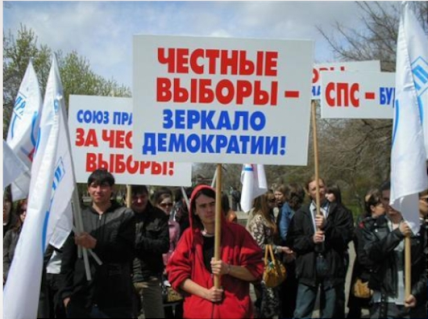 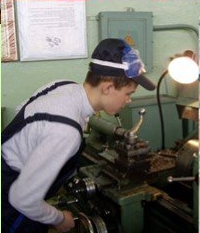 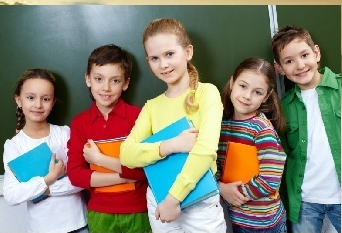 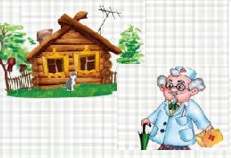 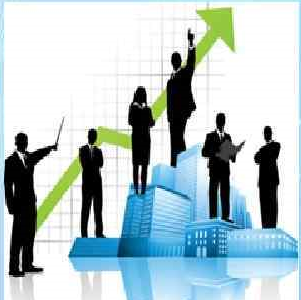 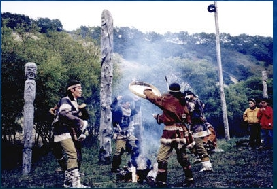 ОтветЗадание 9 (6 баллов)В РФ никакая религия не может устанавливаться в качестве государственной или обязательной, а религиозные объединения отделены от государства и равны перед законом. Укажите основу конституционного строя РФ, раскрывающуюся данными положениями. Как Вы понимаете данное положение Конституции РФ. Поясните свой ответ.Запишите другие основы (не менее 2-х) конституционного строя РФ, каждую из которых кратко поясните.   Ответ1______________________________________________________________2______________________________________________________________3_____________________________________________________________________________________________________________________________Задание 10 (6 баллов)Социологическая служба государства N провела опрос среди совершеннолетних граждан, которым был задан вопрос: «Полезна ли безработица для развития экономики и общества в целом?». Результаты опроса представлены (в % соотношение от числа опрошенных) представлены в таблице.Сформулируйте по 1 выводу о сходстве и отличиях в позициях групп опрошенных. Выскажите предположение о том, чем объясняется сходство и различие. Запишите развернутый ответ в таблицуПриведите свои аргументы (1 положительный и 1 отрицательный)в обоснование влияние безработицы на развитие экономики и общество.ОтветАргументы1________________________________________________________________2________________________________________________________________АБВГДЕУтвержденияОценка (верно/неверно), аргументы1Единую систему органов исполнительной власти в РФ возглавляет Президент2Счетную палату в РФ образуют Президент и Правительство3Органы местного самоуправления не входят в систему органов государственной власти4Основная функция Центрального банка РФ – защита и обеспечение устойчивости рубля5Правосудие в РФ осуществляется судом и органами прокуратурыВид праваСодержание правМнение% опрошенных % опрошенных Мнение20-летние50-летниеДа, если уровень безработицы будет не большой2015Да, она способствует повышению качества труда и квалификации работников1012Нет, т.к. потеря работы – трагедия для человека2130Нет, т.к. работодатели необоснованно повышают уровень требований к работникам1211Нет, т.к. на помощь безработным слишком много средств из государственного бюджета 1211Не возможно ответить однозначно,  т.к. есть свои «плюсы» и «минусы»2521СходствоОтличиеПредположениеПредположение